Пресс-релиз 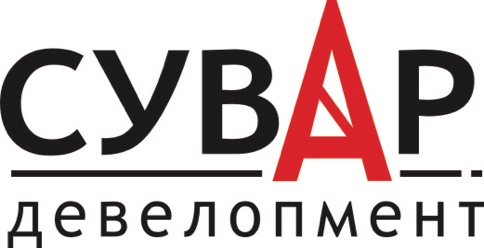 От 10 октября 2016 Новый жилой комплекс, рассчитанный на 17 000 человек, будет открыт  в Казани.Компания «Сувар Девелопмент» сдает в эксплуатацию первую очередь жилого комплекса «Залесный Сити».11 октября в Кировском районе Казани состоится открытие первой очереди жилого комплекса «Залесный Сити». Общая площадь комплекса превышает 40 гектаров, площадь квартир на сегодняшний день составляет 25 тысяч квадратных метров.  Согласно проекту, первая очередь жилого комплекса будет состоять из 5 домов.  Три дома введены  в эксплуатацию в 2016 году, окончательная сдача первой очереди комплекса запланирована на второй квартал 2018 года. По планам компании,  в жилом комплексе будет проживать более 17 тысяч человек. «Залесный Сити»  - жилой комплекс формата «доступное жилье». При этом комплекс соответствует стандартам жилья «комфорт-класса». На территории ЖК  организованы  детские площадки,  установлено спортивное оборудование: тренажеры, стенки и теннисный корт. Для удобства жителей будет построен 6-этажный паркинг. Вторая очередь строительства рассчитана на 52 000 квадратных метров и будет запущена уже в этом году. В нее также войдут 6 домов. Андрей Мочалов, Генеральный директор «Сувар Девелопмент»:  «Жилой комплекс «Залесный Сити» - значимый проект  на рынке строительной недвижимости Республики Татарстан. Это один из крупнейших в городе  комплексов формата «доступное жилье». Здесь будут расположены детские сады, школа с открытым стадионом и организована зона для прогулок. Как и во всех других комплексах, которые строит «Сувар Девелопмент» в «Залесном сити» есть ряд преимуществ: жилой комплекс оборудован системами видеонаблюдения, территория находится под круглосуточной охраной. Во дворе комплекса высажено более 1500 деревьев, облагорожены зоны для отдыха и занятий спортом, детские площадки».  В 2016 году компания «Сувар Девелопмент» вводит в эксплуатацию 76,5 тысяч квадратных метров недвижимости формата «доступное жилье». Это первые очереди ЖК «Залесный Сити» и экогорода «Южный парк», третий дом ЖК «Созвездие» с детским садом и многоуровневой парковкой, а также два дома ЖК «Крылатый» в Набережных  Челнах. Цены в домах варьируются от 39 до 54 тыс. рублей за квадратный метр.  На сегодняшний день недвижимость формата «доступное жилье» является наиболее востребованной среди жителей Республики Татарстан. Практически все квартиры данного формата реализуются еще до окончания строительства. Всего по итогам 2016 года «Сувар Девелопмент»  введет в эксплуатацию 206 000 квадратных метров жилья. Справка: «Сувар Девелопмент» - лидер строительного рынка Татарстана. Компания реализует более 30 строительных проектов в 9 городах России. На счету компании - 1 600 000 квадратных метров недвижимости. За 5 лет работы на республиканском и федеральном рынке компания освоила более 8 миллиардов рублей.  На сегодняшний день в домах, возведенных компанией, проживает более 30 000 жителей. «Сувар Девелопмент» имеет аккредитацию ведущих российских и республиканских банков. Более 40% от общего числа проданных квартир на сегодняшний день реализованы через ипотечные кредиты.